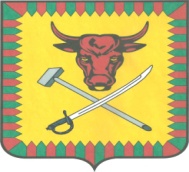 ИЗБИРАТЕЛЬНАЯ КОМИССИЯ МУНИЦИПАЛЬНОГО РАЙОНА «ЧИТИНСКИЙ РАЙОН»ПОСТАНОВЛЕНИЕ«05» июля 2018 года                                                                                  №14О регистрации уполномоченного представителя по финансовым вопросам избирательного объединения «Региональное отделение ВСЕРОССИЙСКОЙ ПОЛИТИЧЕСКОЙ ПАРТИИ «РОДИНА» в Забайкальском крае» Рассмотрев документы, представленные в установленном порядке для регистрации уполномоченного представителя по финансовым вопросам избирательного объединения «Региональное отделение ВСЕРОССИЙСКОЙ ПОЛИТИЧЕСКОЙ ПАРТИИ «РОДИНА» в Забайкальском крае», в соответствии с ч.3 статьей 70 Закона Забайкальского края от 06 июня 2010г. №385-ЗЗК «О муниципальных выборах в Забайкальском крае», избирательная комиссия муниципального района «Читинский район»        			п о с т а н о в л я е т:Зарегистрировать уполномоченным представителем по финансовым вопросам избирательного объединения «Региональное отделение ВСЕРОССИЙСКОЙ ПОЛИТИЧЕСКОЙ ПАРТИИ «РОДИНА» в Забайкальском крае»- Туркину Ольгу Александровну.Выдать зарегистрированному уполномоченному представителю по финансовым вопросам избирательного объединения «Региональное отделение ВСЕРОССИЙСКОЙ ПОЛИТИЧЕСКОЙ ПАРТИИ «РОДИНА» в Забайкальском крае» удостоверение установленного образца.Опубликовать в уполномоченном  печатном органе «Ингода» и обнародовать на сайте администрации муниципального района «Читинский район».Председатель избирательной комиссии                                  Павлова Л.П. Секретарь избирательной комиссии                                     Голобокова О.А.